Как выбрать тёплые окна Основная проблема, с которой сталкивается практически каждый житель зимой, ‒ это потери тепла. И именно с ней успешно справляются энергосберегающие оконные конструкции, которые в значительной степени сокращают теплопотери зимой. Летом такие окна имеют ещё один плюс - защищают помещение от солнечных лучей и перегрева.Что представляет собой энергосберегающая конструкцияЭто оконная конструкция, которая включает:энергосберегающий стеклопакет, он может быть одно- или двухкамерным;I-стекло с мягким покрытием. Раньше это были К-стёкла, которые покрывали специальным составом, и их называли «твёрдыми». I-стекло имеет покрытие из ионов серебра;профиль, который может быть деревянным, алюминиевым или изготовленным из ПВХ; не нужно забывать также о качественной фурнитуре, которая обеспечивает плотное прилегание створок к основанию.Основной принцип работы энергосберегающего паркетаВ холодное время года низкоэмиссионное покрытие ‒ это своеобразный экран, который отражает тепловую энергию в сторону её источника. Зимой таким источником является отопительный прибор. Таким образом, тепло отражается внутрь помещения и не выходит наружу. Летом источником тепловой энергии является солнце. Именно под воздействием его лучей энергосберегающий пакет не даёт в полном объёме теплу проникнуть внутрь здания, отражая его наружу. Поэтому в таком помещении всегда прохладно и свежо. Можно экономить на кондиционировании и снижать уровень энергопотерь.Особенности энергосберегающего стекла и его отличия от обычногоДля того чтобы проверить, к какому типу относится стекло, можно поднести зажигалку к его поверхности. Если оно энергосберегающее, отражение пламени будет более тусклым и двоящимся.Основные плюсы и достоинства энергосберегающих стеклопакетов:Обеспечивают высокий уровень теплоизоляции. При этом они очень легкие. Вес двухкамерной конструкции значительно меньше, чем, например, однокамерного обычного пакета. Общие теплопотери уменьшаются на 25 процентов и выше. За счёт уменьшения нагрузки на оконную конструкцию увеличивается срок её службы. Оконная конструкция, которая изготовлена из энергосберегающих стеклопакетов, лишена таких недостатков, как появление конденсата и развитие грибка на окнах. Не нужно использовать дополнительные источники отопления или кондиционирования. А это уже ощутимая экономия на оплате ЖКХ. Такие стёкла очень хорошо пропускают свет, а поэтому помещение всегда будет уютным, светлым и тёплым. Стеклопакеты такого типа не пропускают вредное ультрафиолетовое излучение и защищают интерьер ‒ мебель, обои, текстиль ‒ от выгорания. Долговечность специального покрытия исчисляется десятилетиями, так как оно наносится на внутренний слой стекла. Поэтому напыление не стирается и не теряет свои свойства на протяжении длительного времени.Такие пакеты не сильно отличаются от обычных по стоимости. Для стандартного окна разница составит около 500 рублей, что практически незаметно в общей стоимости. Разница между обычным и мультифункциональным пакетом ‒ около 1000 рублей.Компании-производители регулярно предлагают акции и скидки, позволяющие приобрести энергосберегающие окна по цене обычных. При этом можно устанавливать как однокамерный, так и двухкамерный пакет. Разница в стоимости ‒ 1500 рублей на одном окне.Выбирая окна для своего дома или другого помещения, нужно учитывать свойства каждого пакета, рассчитать все затраты и возможную экономию. И мы уверены, что многие компании и частные лица остановят свой выбор именно на энергосберегающих оконных конструкциях.Такие конструкции подходят для установки в:офисах, помещениях социально-культурного назначения;квартирах, коттеджах, частных домах;детских учреждениях;больницах, поликлиниках;промышленных зданиях, цехах, складах и пр.Энергосберегающие окна позволят не беспокоиться о потерях тепла даже в самую суровую зиму. Для того чтобы заказать оконные конструкции такого типа, нужно обратиться в компанию, которая профессионально занимается их производством и установкой, оставить заявку и получить подробную информацию о свойствах, стоимости и порядке установки.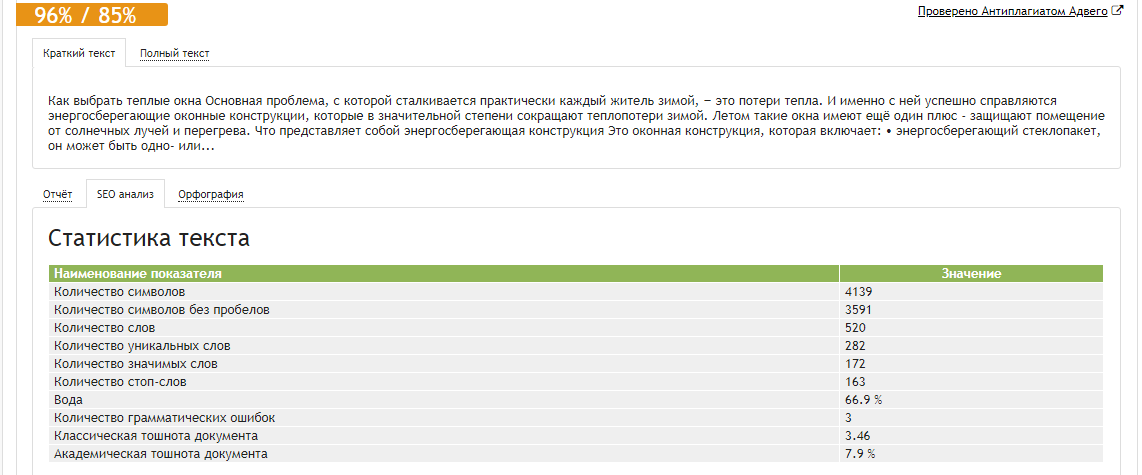 